ПРОТОКОЛ № _____Доп. Вр.                    в пользу                                           Серия 11-метровых                    в пользу                                            Подпись судьи : _____________________ /_________________________ /ПредупрежденияУдаленияПредставитель принимающей команды: ______________________ / _____________________ Представитель команды гостей: _____________________ / _________________________ Замечания по проведению игры ______________________________________________________________________________________________________________________________________________________________________________________________________________________________________________________________________________________________________________________________________________________________________________________________________________________________________________________________________________________________________________________________Травматические случаи (минута, команда, фамилия, имя, номер, характер повреждения, причины, предварительный диагноз, оказанная помощь): _________________________________________________________________________________________________________________________________________________________________________________________________________________________________________________________________________________________________________________________________________________________________________________________________________________________________________Подпись судьи:   _____________________ / _________________________Представитель команды: ______    __________________  подпись: ___________________    (Фамилия, И.О.)Представитель команды: _________    _____________ __ подпись: ______________________                                                             (Фамилия, И.О.)Лист травматических случаевТравматические случаи (минута, команда, фамилия, имя, номер, характер повреждения, причины, предварительный диагноз, оказанная помощь)_______________________________________________________________________________________________________________________________________________________________________________________________________________________________________________________________________________________________________________________________________________________________________________________________________________________________________________________________________________________________________________________________________________________________________________________________________________________________________________________________________________________________________________________________________________________________________________________________________________________________________________________________________________________________________________________________________________________________________________________________________________________________________________________________________________________________________________________________________________________________________________________________________________________________________________________________________________________________________________________________________________________________________________________________________________________________________________________________________________________________________________Подпись судьи : _________________________ /________________________/ 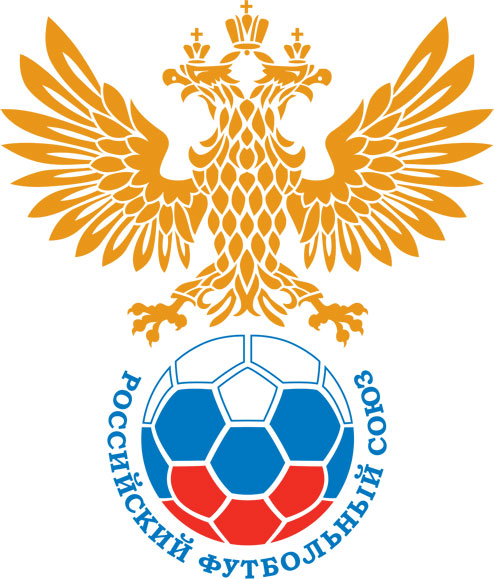 РОССИЙСКИЙ ФУТБОЛЬНЫЙ СОЮЗМАОО СФФ «Центр»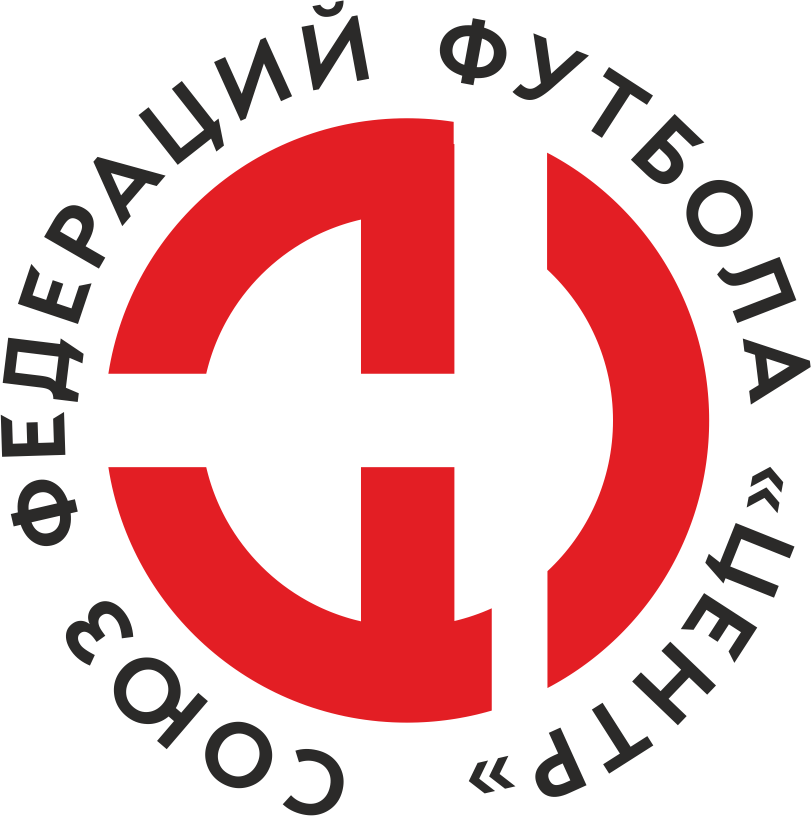    Первенство России по футболу среди команд III дивизиона, зона «Центр» _____ финала Кубка России по футболу среди команд III дивизиона, зона «Центр»Дата:24 августа 2019Металлург-М (Липецк)Металлург-М (Липецк)Металлург-М (Липецк)Металлург-М (Липецк)Авангард-М (Курск)Авангард-М (Курск)команда хозяевкоманда хозяевкоманда хозяевкоманда хозяевкоманда гостейкоманда гостейНачало:14:00Освещение:Естественное Естественное Количество зрителей:200Результат:1:3в пользуАвангард-М (Курск)1 тайм:0:2в пользув пользу Авангард-М (Курск)Судья:Таекин Павел  (Рязань)кат.1 помощник:Квасов Иван (Рязань)кат.2 помощник:Прозукин Роман (Тула)кат.Резервный судья:Резервный судья:Скаков Владислав (Липецк ) кат.Инспектор:Тарасов Вячеслав Юрьевич (Тула)Тарасов Вячеслав Юрьевич (Тула)Тарасов Вячеслав Юрьевич (Тула)Тарасов Вячеслав Юрьевич (Тула)Делегат:СчетИмя, фамилияКомандаМинута, на которой забит мячМинута, на которой забит мячМинута, на которой забит мячСчетИмя, фамилияКомандаС игрыС 11 метровАвтогол0:1Андрей ШатаевАвангард-М (Курск)100:2Андрей ПаршковАвангард-М (Курск)200:3Сергей ЯрыгинАвангард-М (Курск)581:3Андрей РазомазовМеталлург-М (Липецк)81Мин                 Имя, фамилия                          КомандаОснованиеРОССИЙСКИЙ ФУТБОЛЬНЫЙ СОЮЗМАОО СФФ «Центр»РОССИЙСКИЙ ФУТБОЛЬНЫЙ СОЮЗМАОО СФФ «Центр»РОССИЙСКИЙ ФУТБОЛЬНЫЙ СОЮЗМАОО СФФ «Центр»РОССИЙСКИЙ ФУТБОЛЬНЫЙ СОЮЗМАОО СФФ «Центр»РОССИЙСКИЙ ФУТБОЛЬНЫЙ СОЮЗМАОО СФФ «Центр»РОССИЙСКИЙ ФУТБОЛЬНЫЙ СОЮЗМАОО СФФ «Центр»Приложение к протоколу №Приложение к протоколу №Приложение к протоколу №Приложение к протоколу №Дата:24 августа 201924 августа 201924 августа 201924 августа 201924 августа 2019Команда:Команда:Металлург-М (Липецк)Металлург-М (Липецк)Металлург-М (Липецк)Металлург-М (Липецк)Металлург-М (Липецк)Металлург-М (Липецк)Игроки основного составаИгроки основного составаЦвет футболок: Белые        Цвет гетр: Белые Цвет футболок: Белые        Цвет гетр: Белые Цвет футболок: Белые        Цвет гетр: Белые Цвет футболок: Белые        Цвет гетр: Белые НЛ – нелюбительНЛОВ – нелюбитель,ограничение возраста НЛ – нелюбительНЛОВ – нелюбитель,ограничение возраста Номер игрокаЗаполняется печатными буквамиЗаполняется печатными буквамиЗаполняется печатными буквамиНЛ – нелюбительНЛОВ – нелюбитель,ограничение возраста НЛ – нелюбительНЛОВ – нелюбитель,ограничение возраста Номер игрокаИмя, фамилияИмя, фамилияИмя, фамилия1Никита Зеленов Никита Зеленов Никита Зеленов 15Даниил Денежкин Даниил Денежкин Даниил Денежкин 4Михаил Акиничев Михаил Акиничев Михаил Акиничев 14Николай Смирных Николай Смирных Николай Смирных 47Максим Скопинцев (к)Максим Скопинцев (к)Максим Скопинцев (к)25Владислав Чернышов Владислав Чернышов Владислав Чернышов 24Артем Тарлыков Артем Тарлыков Артем Тарлыков 6Александр Харин Александр Харин Александр Харин 9Владислав Колченко Владислав Колченко Владислав Колченко 17Андрей Разомазов Андрей Разомазов Андрей Разомазов 10Илья Глебов Илья Глебов Илья Глебов Запасные игроки Запасные игроки Запасные игроки Запасные игроки Запасные игроки Запасные игроки 16Дмитрий КузнецовДмитрий КузнецовДмитрий Кузнецов19Захар ИванниковЗахар ИванниковЗахар Иванников18Илья ЕлисеевИлья ЕлисеевИлья Елисеев11Роман СушковРоман СушковРоман Сушков8Илья ПотрусаевИлья ПотрусаевИлья Потрусаев7Никита ТиньковНикита ТиньковНикита Тиньков2Андрей КазанцевАндрей КазанцевАндрей КазанцевТренерский состав и персонал Тренерский состав и персонал Фамилия, имя, отчествоФамилия, имя, отчествоДолжностьДолжностьТренерский состав и персонал Тренерский состав и персонал 1Тренерский состав и персонал Тренерский состав и персонал 234567ЗаменаЗаменаВместоВместоВместоВышелВышелВышелВышелМинМинСудья: _________________________Судья: _________________________Судья: _________________________11Владислав ЧернышовВладислав ЧернышовВладислав ЧернышовНикита ТиньковНикита ТиньковНикита ТиньковНикита Тиньков535322Александр ХаринАлександр ХаринАлександр ХаринИлья ПотрусаевИлья ПотрусаевИлья ПотрусаевИлья Потрусаев6363Подпись Судьи: _________________Подпись Судьи: _________________Подпись Судьи: _________________33Михаил АкиничевМихаил АкиничевМихаил АкиничевЗахар ИванниковЗахар ИванниковЗахар ИванниковЗахар Иванников7272Подпись Судьи: _________________Подпись Судьи: _________________Подпись Судьи: _________________44556677        РОССИЙСКИЙ ФУТБОЛЬНЫЙ СОЮЗМАОО СФФ «Центр»        РОССИЙСКИЙ ФУТБОЛЬНЫЙ СОЮЗМАОО СФФ «Центр»        РОССИЙСКИЙ ФУТБОЛЬНЫЙ СОЮЗМАОО СФФ «Центр»        РОССИЙСКИЙ ФУТБОЛЬНЫЙ СОЮЗМАОО СФФ «Центр»        РОССИЙСКИЙ ФУТБОЛЬНЫЙ СОЮЗМАОО СФФ «Центр»        РОССИЙСКИЙ ФУТБОЛЬНЫЙ СОЮЗМАОО СФФ «Центр»        РОССИЙСКИЙ ФУТБОЛЬНЫЙ СОЮЗМАОО СФФ «Центр»        РОССИЙСКИЙ ФУТБОЛЬНЫЙ СОЮЗМАОО СФФ «Центр»        РОССИЙСКИЙ ФУТБОЛЬНЫЙ СОЮЗМАОО СФФ «Центр»Приложение к протоколу №Приложение к протоколу №Приложение к протоколу №Приложение к протоколу №Приложение к протоколу №Приложение к протоколу №Дата:Дата:24 августа 201924 августа 201924 августа 201924 августа 201924 августа 201924 августа 2019Команда:Команда:Команда:Авангард-М (Курск)Авангард-М (Курск)Авангард-М (Курск)Авангард-М (Курск)Авангард-М (Курск)Авангард-М (Курск)Авангард-М (Курск)Авангард-М (Курск)Авангард-М (Курск)Игроки основного составаИгроки основного составаЦвет футболок: Синие    Цвет гетр:  Синие Цвет футболок: Синие    Цвет гетр:  Синие Цвет футболок: Синие    Цвет гетр:  Синие Цвет футболок: Синие    Цвет гетр:  Синие НЛ – нелюбительНЛОВ – нелюбитель,ограничение возрастаНЛ – нелюбительНЛОВ – нелюбитель,ограничение возрастаНомер игрокаЗаполняется печатными буквамиЗаполняется печатными буквамиЗаполняется печатными буквамиНЛ – нелюбительНЛОВ – нелюбитель,ограничение возрастаНЛ – нелюбительНЛОВ – нелюбитель,ограничение возрастаНомер игрокаИмя, фамилияИмя, фамилияИмя, фамилия16Егор Скоробогатько Егор Скоробогатько Егор Скоробогатько 4Александр Беляев Александр Беляев Александр Беляев 25Дмитрий Марущенко Дмитрий Марущенко Дмитрий Марущенко 10Алексей Медведев (к)Алексей Медведев (к)Алексей Медведев (к)7Максим Тарасов Максим Тарасов Максим Тарасов 87Никита Холявский Никита Холявский Никита Холявский 22Дмитрий Степанов Дмитрий Степанов Дмитрий Степанов 19Сергей Ярыгин Сергей Ярыгин Сергей Ярыгин 6Андрей Матвеев Андрей Матвеев Андрей Матвеев 88Андрей Паршков Андрей Паршков Андрей Паршков 97Андрей Шатаев Андрей Шатаев Андрей Шатаев Запасные игроки Запасные игроки Запасные игроки Запасные игроки Запасные игроки Запасные игроки 1Владислав КуницынВладислав КуницынВладислав Куницын18Илья ОбодниковИлья ОбодниковИлья Ободников70Игорь ГершунИгорь ГершунИгорь Гершун71Юрий МаханьковЮрий МаханьковЮрий Маханьков93Кирилл КуприяновКирилл КуприяновКирилл Куприянов77Дмитрий Сергеев Дмитрий Сергеев Дмитрий Сергеев 17Иван ПоздняковИван ПоздняковИван ПоздняковТренерский состав и персонал Тренерский состав и персонал Фамилия, имя, отчествоФамилия, имя, отчествоДолжностьДолжностьТренерский состав и персонал Тренерский состав и персонал 1Тренерский состав и персонал Тренерский состав и персонал 234567Замена Замена ВместоВместоВышелМинСудья : ______________________Судья : ______________________11Дмитрий МарущенкоДмитрий МарущенкоИлья Ободников2122Дмитрий СтепановДмитрий СтепановИван Поздняков32Подпись Судьи : ______________Подпись Судьи : ______________Подпись Судьи : ______________33Андрей ШатаевАндрей ШатаевЮрий Маханьков46Подпись Судьи : ______________Подпись Судьи : ______________Подпись Судьи : ______________44Никита ХолявскийНикита ХолявскийКирилл Куприянов5855Андрей ПаршковАндрей ПаршковИгорь Гершун7566Андрей МатвеевАндрей МатвеевДмитрий Сергеев 8377        РОССИЙСКИЙ ФУТБОЛЬНЫЙ СОЮЗМАОО СФФ «Центр»        РОССИЙСКИЙ ФУТБОЛЬНЫЙ СОЮЗМАОО СФФ «Центр»        РОССИЙСКИЙ ФУТБОЛЬНЫЙ СОЮЗМАОО СФФ «Центр»        РОССИЙСКИЙ ФУТБОЛЬНЫЙ СОЮЗМАОО СФФ «Центр»   Первенство России по футболу среди футбольных команд III дивизиона, зона «Центр» _____ финала Кубка России по футболу среди футбольных команд III дивизиона, зона «Центр»       Приложение к протоколу №Дата:24 августа 2019Металлург-М (Липецк)Авангард-М (Курск)команда хозяевкоманда гостей